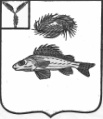 АДМИНИСТРАЦИЯНОВОСЕЛЬСКОГО МУНИЦИПАЛЬНОГО ОБРАЗОВАНИЯЕРШОВСКОГО МУНИЦИПАЛЬНОГО РАЙОНА                       САРАТОВСКОЙ ОБЛАСТИПОСТАНОВЛЕНИЕ   от  27.06.2019 г.				                             № 48Об утверждении реестра мест (площадок) накопления ТКОна территории Новосельского МОВ соответствии с Федеральным законом от 06.10.2003 г. № 131-ФЗ «Об общих принципах организации местного самоуправления в Российской Федерации», руководствуясь Уставом Новосельского муниципального образования Ершовского муниципального района Саратовской области, администрация Новосельского муниципального образованияПОСТАНОВЛЯЕТ:Утвердить Реестр мест (площадок) накопления твердых коммунальных отходов на территории Новосельского МО, согласно приложению.Разместить настоящее постановление на официальном сайте администрации Ершовского муниципального района.Контроль за исполнением настоящего постановления оставляю за собой.Глава Новосельского муниципального образования		      И.П. Проскурнина                                                                                            приложение                                             к постановлению администрации                                                                              Новосельского МО ЕМР от 27.06.2019 №Утверждаю                                                                                                Глава Новосельского МО                                                                                            __________ И.П. Проскурнина№ п/пМесторасположение контейнерной площадкиДанные о технических характеристиках мест (площадок) сбора ТКОДанные о технических характеристиках мест (площадок) сбора ТКОДанные о технических характеристиках мест (площадок) сбора ТКО№ п/пАдрес сбора ТКОВид покрытияКоличество контейнеров размещенных, шт.Количество контейнеров  планируемых к размещению, шт.1с.Дмитриевка, ул.Молодежная, в районе д.28твердое покрытие112с. Коптевка. ул.Чапаева, в районе д.1твердое покрытие113с. Чапаевка, ул.Центральная, в районе д.1твердое покрытие114п.Новосельский, Молодежная, в районе дома №2твердое покрытие115Станция Кушумская, ул.Степная, в районе дома №5твердое покрытие116с.Кам.Сарма, ул. Набережная, в районе д.28твердое покрытие117с.Лобки, ул.Прудовая, в районе д.87твердое покрытие118п.Кушумский, позади ул.Парковаятвердое покрытие119п.Садовый,  позади ул.Садоваятвердое покрытие1110п.Михайло-Вербовка,  позади ул.Зеленаятвердое покрытие1111п.Ветка,  позади ул.Школьнаятвердое покрытие1112с.Верхний Кушум (Бобринка),  позади ул.Молодежнаятвердое покрытие1113с.Светлое Озеро, позади ул.Советскаятвердое покрытие11